PROJET(RÉVISION)Logiciels Échangeables
Document établi par le Bureau de l’Union

aux fins d’examen par le Conseil à sa quarante-neuvième session ordinaire
qui se tiendra à Genève, le 29 octobre 2015

Avertissement : le présent document ne représente pas les principes ou les orientations de l’UPOV1.	Exigences en ce qui concerne les logiciels échangeables 1.1	Les membres de l’Union sont invités à proposer des logiciels à inclure dans le présent document en vue de la mise à disposition de ces logiciels à d’autres membres de l’Union, sous réserve des conditions éventuellement indiquées (par exemple fourniture du logiciel sans service d’installation ni maintenance, etc.). 1.2	Les membres de l’Union peuvent proposer des logiciels qu’ils n’ont pas eux-mêmes développés, à condition qu’ils les aient utilisés pour la fonction indiquée.  Plus précisément, les logiciels développés conjointement, les progiciels disponibles gratuitement et les progiciels développés à partir de produits informatiques à caractère commercial peuvent être inclus, à condition que les droits de propriété intellectuelle soient respectés et que les renseignements appropriés concernant ces aspects soient donnés dans la colonne “Condition de la fourniture”. 1.3	Des renseignements sur les éléments ci-après devraient être communiqués par tout membre de l’Union proposant d’inclure des logiciels dans le document UPOV/INF/16 :•  Nom du programme •  Langage de programmation •  Fonction (bref résumé)•  Source et personnes à contacter•  Catégorie(s) d’utilisation (voir la section 3 “Catégories de logiciels”)2.	Procédure à suivre pour inclure des logiciels 	Les logiciels qu’il est proposé d’inclure dans le document UPOV/INF/16 par les membres de l’Union sont tout d’abord soumis pour examen au Groupe de travail technique sur les systèmes d’automatisation et les programmes d’ordinateur (TWC).  En fonction des logiciels présentés et de l’expérience des membres de l’Union, le TWC formule une recommandation au Comité technique (TC) en ce qui concerne la mention éventuelle de ces logiciels dans le document UPOV/INF/16.  Si le TC et le Comité administratif et juridique (CAJ) formulent une recommandation positive, les logiciels seront mentionnés dans un projet de document UPOV/INF/16, qui sera examiné par le Conseil en vue de son adoption.  Le document UPOV/INF/16 est adopté par le Conseil.  3.	Catégories de logiciels	Afin d’aider les utilisateurs, les renseignements sur les logiciels échangeables sont communiqués dans les catégories suivantes : Administration des demandesSystèmes de demande en ligneVérification des dénominations variétales Conception des essais DHS et analyse des données Enregistrement et transferts des donnéesAnalyse d’imagesDonnées biochimiques et moléculaires.4.	Renseignements sur l’utilisation des logiciels par les membres de l’Union4.1	Une circulaire est diffusée aux membres de l’Union chaque année, en vue de les inviter à donner des renseignements sur leur utilisation des logiciels figurant dans le document UPOV/INF/16.4.2	Les renseignements sur l’utilisation des logiciels par les membres de l’Union sont indiqués dans les colonnes “Membre(s) de l’UPOV utilisant le logiciel” et “Application par l’(les) utilisateur(s)”.  En ce qui concerne la colonne “Application par l’(les) utilisateur(s)”, les membres de l’Union peuvent indiquer, par exemple, les cultures ou les types de cultures pour lesquels les logiciels sont utilisés. LOGICIELS ÉCHANGEABLES POUR L’UPOVa)	Administration des demandesb)	Systèmes de demande en lignec)	Vérification des dénominations variétalesd)	Conception des essais DHS et analyse des donnéese)	Enregistrement et transferts des donnéesf)	Analyse d’imagesg)	Données biochimiques et moléculaires.[Fin du document]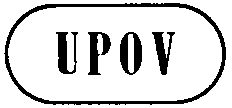 FUPOV/INF/16/5 Draft 1ORIGINAL:  anglaisDATE:  14 septembre 2015UNION INTERNATIONALE POUR LA PROTECTION DES OBTENTIONS VÉGÉTALESUNION INTERNATIONALE POUR LA PROTECTION DES OBTENTIONS VÉGÉTALESUNION INTERNATIONALE POUR LA PROTECTION DES OBTENTIONS VÉGÉTALESGenèveGenèveGenèvePrécisions concernant cette versionLe texte en surbrillance a été ajouté à la version précédente (document UPOV/INF/16/4).Date de l’inclusionNom du programmeLangage de programmationFonction (bref résumé)Source et personne à contacterCondition de la fournitureMembre(s) de l’UPOV utilisant le logicielApplication par
l’(les) utilisateur(s)24 octobre 2013ZAJVKASQL WindowsInformations sur les demandes (nom et adresse des déposants, dénomination proposée, date de la demande, etc.) et enregistrement (dénomination, date de l’enregistrement)Fédération de Russie : Commission d’État de la Fédération de Russie pour l’examen et la protection des obtentions végétales, 
Valentin Sherbina, chef du Département informatique 
E-mail : gossort@gossort.com Disponible en russe seulementRUtoutes les plantes cultivées16 octobre 2014SIVAVEBase de données :Mysql 5.1Version PHP 2.5.9Ajax.Javascript.Les protocoles sont intégrés à des Applets Java et plusieurs archives Java (JARS).Compléments :Zend Optimizer 3.3Créateurs :Zend StudioScript CasePermet la diffusion en temps réel de l’état d’avancement de la procédure concernant les demandes de droits d’obtenteur au Mexique.Mexique : 
Manuel Rafael Villa Issa, 
directeur général, SNICSE-mail:  manuel.villaissa@sagarpa.gob.mx Eduardo Padilla Vaca, directeur,
Variétés végétales, SNICSE-mail: eduardo.padilla@snics.gob.mxDemande écrite et justification du besoin d’utilisationMXToutes les plantesDate de l’inclusionNom du programmeLangage de programmationFonction (bref résumé)Source et personne à contacterCondition de la fournitureMembre(s) de l’UPOV utilisant le logicielApplication par
l’(les) utilisateur(s)21 octobre 2010DUSTNTFORTRAN 90Programme général pour analyser les données recueillies lors des essais DHS.  Comprend des fonctions pour l’analyse COY et une large gamme de techniques d’analyse à variables multiplesRoyaume-Uni :Mme Sally WatsonE-mail: sally.watson@afbini.gov.ukGBGraminées, pois (fourrager et potager), navet, chou-navet, oignon, choux de Bruxelles, colza oléagineux d’hiver, betterave à sucre, féverole à petits grains, colza oléagineux de printemps, choux, lin oléagineux21 octobre 2010DUSTNTFORTRAN 90Programme général pour analyser les données recueillies lors des essais DHS.  Comprend des fonctions pour l’analyse COY et une large gamme de techniques d’analyse à variables multiplesRoyaume-Uni :Mme Sally WatsonE-mail: sally.watson@afbini.gov.ukCZColza oléagineux, graminées et luzerne21 octobre 2010DUSTNTFORTRAN 90Programme général pour analyser les données recueillies lors des essais DHS.  Comprend des fonctions pour l’analyse COY et une large gamme de techniques d’analyse à variables multiplesRoyaume-Uni :Mme Sally WatsonE-mail: sally.watson@afbini.gov.ukEEGraminées et légumineuses21 octobre 2010DUSTNTFORTRAN 90Programme général pour analyser les données recueillies lors des essais DHS.  Comprend des fonctions pour l’analyse COY et une large gamme de techniques d’analyse à variables multiplesRoyaume-Uni :Mme Sally WatsonE-mail: sally.watson@afbini.gov.ukVNMaïs, fleurs, riz, tomate, pomme de terre, soja, plantes potagères et autres variétés  21 octobre 2010DUSTNTFORTRAN 90Programme général pour analyser les données recueillies lors des essais DHS.  Comprend des fonctions pour l’analyse COY et une large gamme de techniques d’analyse à variables multiplesRoyaume-Uni :Mme Sally WatsonE-mail: sally.watson@afbini.gov.ukKEMaïs21 octobre 2010GAIAWindevÉtablit des comparaisons entre les variétés pour la gestion des collections de référenceFrance :
E-mail :christophe.chevalier@geves.frFRSorgho, betterave à sucre, maïs, blé, orge, avoine, colza, tournesol, triticale, pois21 octobre 2010GAIAWindevÉtablit des comparaisons entre les variétés pour la gestion des collections de référenceFrance :
E-mail :christophe.chevalier@geves.frHROrge, maïs, soja, blé21 octobre 2010GAIAWindevÉtablit des comparaisons entre les variétés pour la gestion des collections de référenceFrance :
E-mail :christophe.chevalier@geves.frCZMaïs, blé, orge, avoine et pois21 octobre 2010GAIAWindevÉtablit des comparaisons entre les variétés pour la gestion des collections de référenceFrance :
E-mail :christophe.chevalier@geves.frUYSorgho, betterave à sucre, maïs, blé, orge, avoine, colza, tournesol, triticale, poisDate de l’inclusionNom du programmeLangage de programmationFonction (bref résumé)Source et personne à contacterCondition de la fournitureMembre(s) de l’UPOV utilisant le logicielApplication par
l’(les) utilisateur(s)21 octobre 2010SIRIUSWindevLogiciel de saisie portableFrance:
E-mail:christophe.chevalier@geves.frFRSorgho, betterave à sucre, maïs, blé, orge, avoine, colza, tournesol, triticale, pois, fourrageDate de l’inclusionNom du programmeLangage de programmationFonction (bref résumé)Source et personne à contacterCondition de la fournitureMembre(s) de l’UPOV utilisant le logicielApplication par
l’(les) utilisateur(s)24 octobre 2013AIMWindowsLogiciel de traitement d’imagesFrance:
E-mail: christophe.chevalier@geves.frFRcolza, tournesol, hortensia, lin textile, pois, carotte, maïs, blé d’hiver, orchidées